NOME: _________________________________________________________- DATA:____/____/____                                                                                   ATIVIDADES AEE EDUCAÇÃO INFANTIL:                             ATIVIDADE 1:                                                                Comparando objetosUtilize sucata para trabalhar os conceitos matemáticos e pequeno, médio e grande.Separe, por exemplo, três caixas vazias de diferentes tamanhos e coloque-as lado a lado, pedindo que a criança organize da maior para a menor. Depois, peça que diga qual é a caixa grande, qual é a média e qual é a pequena.A mesma comparação pode ser feita com garrafas PET, potes de iogurte, botões de roupa, caixas de suco etc.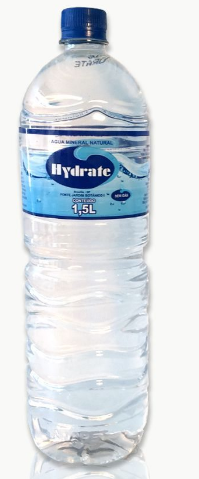 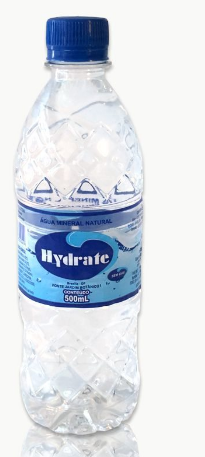 ATIVIDADE 2: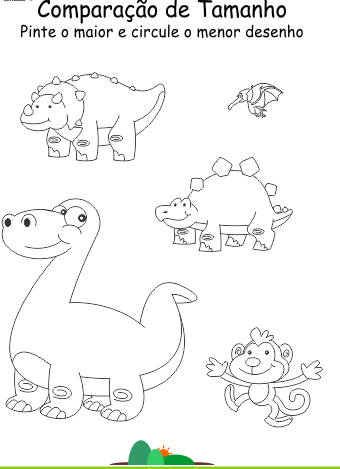                     NOME:___________________________________________ DATA:_____/_____/_____                                              ATIVIDADES AEE ENSINO FUNDAMENTAL I:ATIVIDADE 1: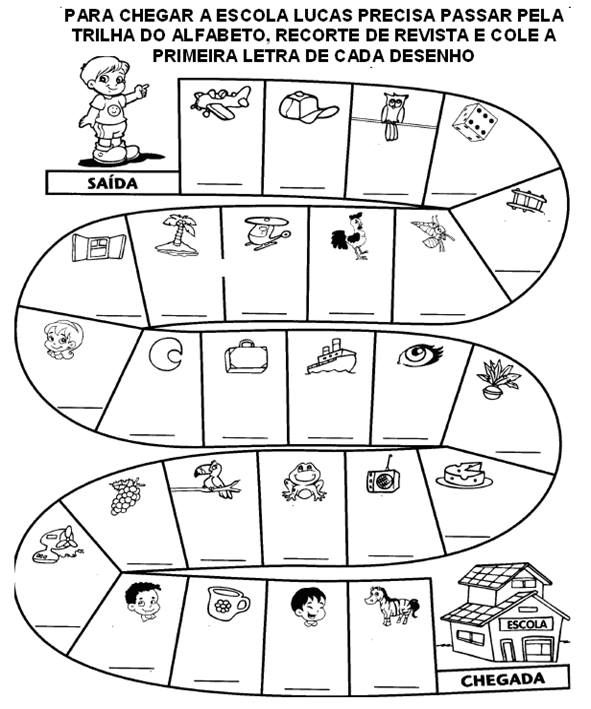 ATIVIDADE 2:JOGO DA MEMÓRIA: ALFABETO ILUSTRADO.IMPRIMIR DUAS VEZES A MESMA PÁGINA PARA FORMAR PARES.COLAR EM UMA CARTOLINA OU PAPELÃO PARA FICAR MAIS FIRME.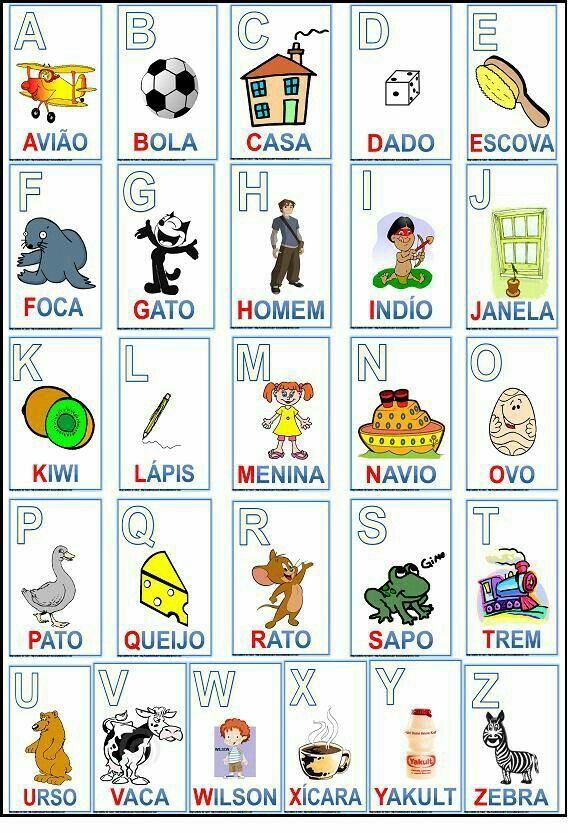 NOME:___________________________________________ DATA:_____/_____/_____                                              ATIVIDADES AEE ENSINO FUNDAMENTAL II:               ATIVIDADE 1: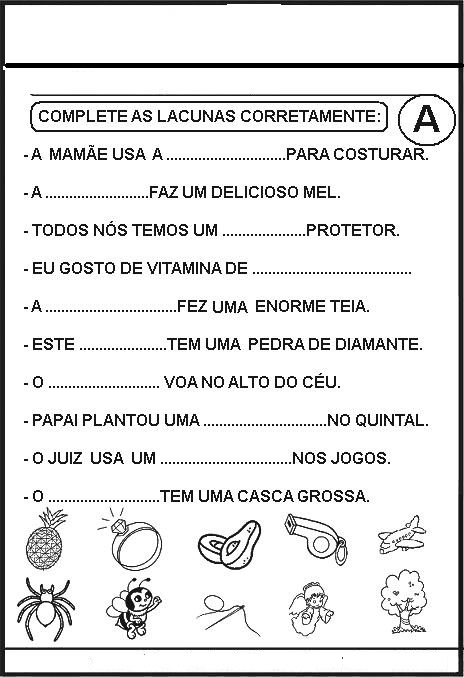 ATIVIDADE 2: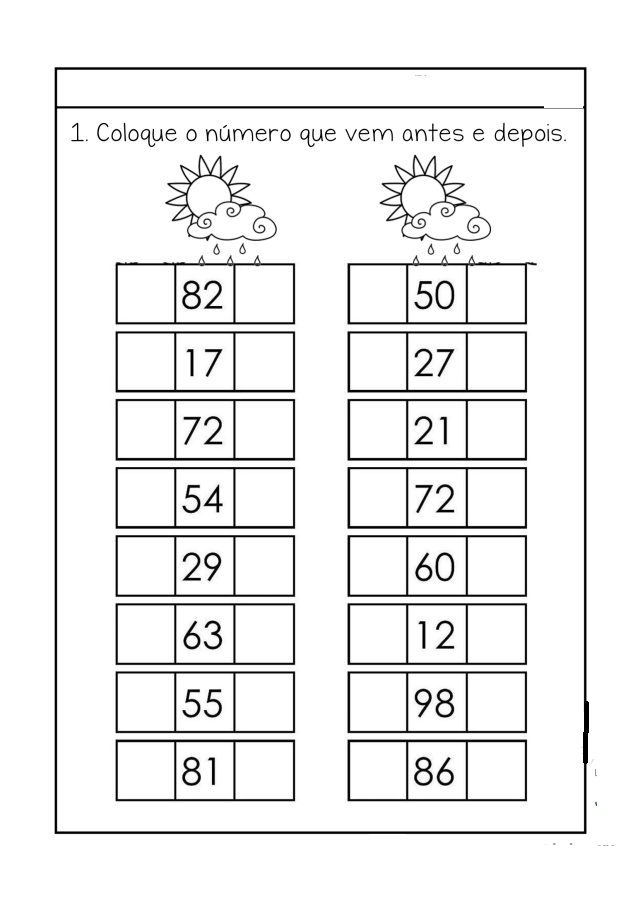 